47. Lehola-Lembitu mängude rattakrossi rada 2020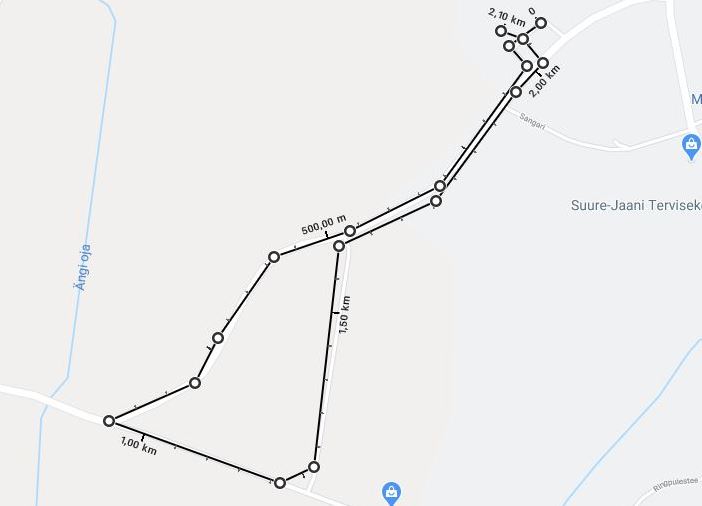 Distantsid:Tüdrukud (sünd 2004 ja hiljem) – 2 ringiPoisid (sünd 2004 ja hiljem) -  3 ringi Naised (1986-2003 a) -  3 ringiNV (N35+; 1984 ja varem sünd) -  3 ringiMehed (sünd 1981-2003 a) -  5 ringiMV1 (M40+; 1971–1980 sünd) -  5 ringi MV2 (M 50+; 1970 ja varem sünd) - 3 ringi